Пояснювальна запискаВнесення змін до районного бюджету на 2020 рік проводилося відповідно до Закону України «Про місцеві державні адміністрації», Бюджетного кодексу України, пункту 17 частини першої статті 43 Закону України «Про місцеве самоврядування в Україні», рішення третьої сесії Сумської обласної ради восьмого скликання від 18.12.2020 «Про внесення змін до рішення Сумської обласної ради від 24.01.2020 «Про обласний бюджет Сумської області на 2020 рік».ДОХОДИЗАГАЛЬНИЙ ФОНДДоходну частину загального фонду районного бюджету в цілому збільшено на 11 204 гривні, за рахунок іншої субвенції з Сумського обласного бюджету.З метою забезпечення виконання власних доходів здійснено перерозподіл між кодами доходів:збільшено:податок на доходи фізичних осіб з грошового забезпечення, грошових винагород та інших виплат, одержаних військовослужбовцями та особами рядового та начальницького складу, що сплачується податковими агентами -   82  315 гривень;податок на доходи фізичних осіб, що сплачується податковим агентом, із доходів платника податку інших ніж заробітна плата – 553 951 гривня;податок на доходи фізичних осіб, що сплачується фізичними особами за результатами річного декларування -– 9 799  гривні; надходження від орендної плати за користування цілісним майновим комплексом та іншим майном, що перебуває у комунальній власності – 1 419 гривень;інші надходження – 273  гривні;зменшено:податок на доходи фізичних осіб, що сплачується податковим агентом, із доходів платника податку у вигляді заробітної плати – 647 757 гривень.ВИДАТКИ ЗАГАЛЬНИЙ ФОНДВидаткову частину районного бюджету в цілому збільшено на 11 204 гривні за рахунок іншої субвенції з Сумського обласного бюджету управлінню соціального захисту населення Ямпільської районної державної адміністрації Сумської області на поховання учасників бойових дій та інвалідів війни.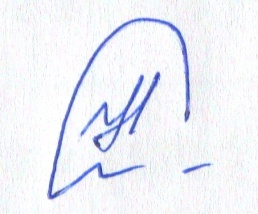 Начальник фінансового відділуЯмпільської районної державної адміністрації Сумської області		            	Наталія СЛЕCАРЄВА